R E P U B L I K A    H R V A T S K AVARAŽDINSKA ŽUPANIJAOPĆINA VIDOVEC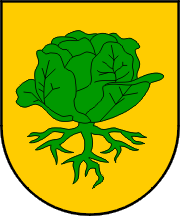 GODIŠNJI PLANUPRAVLJANJA IMOVINOM U VLASNIŠTVU OPĆINE VIDOVECZA 2022. GODINUstudeni, 2021.UVOD	Općina Vidovec izrađuje Plan upravljanja imovinom u vlasništvu Općine Vidovec za razdoblje od godinu dana. Donošenje Godišnjeg plana upravljanja utvrđeno je člancima 15. i 19. Zakona o upravljanju državnom imovinom („Narodne novine“ br.  52/18). 	Plan upravljanja određuje kratkoročne ciljeve i smjernice upravljanja imovinom Općine Vidovec, te provedbene mjere u svrhu provođenja Strategije te mora sadržavati detaljnu analizu stanja upravljanja pojedinim oblicima imovine u vlasništvu Općine Vidovec i godišnje planove upravljanja pojedinim oblicima imovine u vlasništvu Općine Vidovec:godišnji plan upravljanja trgovačkim društvima u vlasništvu Općine Vidovec, godišnji plan upravljanja i raspolaganja poslovnim prostorima u vlasništvu Općine Vidovec, godišnji plan upravljanja i raspolaganja građevinskim zemljištem u vlasništvu Općine Vidovec,plan prodaje nekretnina u vlasništvu Općine Vidovec, godišnji plan provođenja postupaka procjene imovine u vlasništvu Općine Vidovec, godišnji plan rješavanja imovinsko-pravnih odnosa,plan provedbe projekata javno-privatnog partnerstva, godišnji plan vođenja registra imovine, godišnji plan postupaka vezanih uz savjetovanje sa zainteresiranom javnošću i pravo na pristup informacijama koje se tiču upravljanja i raspolaganja imovinom u vlasništvu Općine Vidovec,godišnji plan rješavanja ošasne imovine.	Navedenim godišnjim planovima obuhvatiti će se i ciljevi, smjernice i provedbene mjere upravljanja pojedinim oblikom imovine u vlasništvu Općine Vidovec u svrhu provođenja Strategije upravljanja i raspolaganja imovinom u vlasništvu Općine Vidovec za razdoblje od 2017. do 2022. godine (dalje u tekstu Strategija). 	Raspolaganje nekretninama predstavlja prodaju, davanje u zakup ili najam, osnivanje prava građenja i dokapitalizaciju trgovačkih društava unošenjem nekretnina u temeljni kapital trgovačkih društava, darovanje, zamjenu, osnivanje založnog prava na nekretnini, osnivanje prava služnosti na nekretnini, razvrgnuće suvlasničke zajednice nekretnina, zajedničku izgradnju ili financiranje izgradnje i druge načine raspolaganja. 	Temeljni cilj je učinkovito upravljati svim oblicima imovine u vlasništvu Općine Vidovec prema načelu učinkovitosti dobroga gospodara. U tu svrhu potrebno je aktivirati nekretnine u vlasništvu Općine Vidovec i staviti ih u funkciju gospodarskoga razvoja. 	Člankom 48. Zakona o lokalnoj i područnoj (regionalnoj) samoupravi („Narodne novine“ br. 33/01, 60/01, 129/05, 109/07, 125/08, 36/09, 36/09, 150/11, 144/12, 19/13, 137/15, 123/17, 98/19 i 144/20) propisano je da vrijednostima nekretnina iznad 0,5% prihoda bez primitaka iz prethodne godine raspolaže predstavničko tijelo, a ispod iznosa 0,5% općinski načelnik. Stjecanje i otuđivanje nekretnina i pokretnina te drugo raspolaganje imovinom mora biti planirano u proračunu jedinice i provedeno u skladu sa Zakonom.	Ovaj Plan sadržava analizu stanja upravljanja pojedinim oblicima imovine u vlasništvu Općine Vidovec i godišnji plan upravljanja pojedinim oblicima imovine za 2022. godinu.GODIŠNJI PLAN UPRAVLJANJA TRGOVAČKIM DRUŠTVIMA U SUVLASNIŠTVU OPĆINE VIDOVEC	Općina Vidovec ima udio vlasništva u poduzećima ČISTOĆA d.o.o. i VARKOM d.d.Ciljevi upravljanja trgovačkim društvima u suvlasništvu Općine Vidovec 	1.  vršiti stalnu kontrolu nad trgovačkim društvima u kojima Općina Vidovec ima poslovni udio, kako bi ta društva poslovala ekonomski opravdano i prema zakonskim odredbama,	2.  objavljivati podatke na internetskim stranicama o trgovačkim društvima u vlasništvu Općine Vidovec,	3. sukladno Uredbi o sastavljanju i predaji izjave o fiskalnoj odgovornosti i izvještaja o primjeni fiskalnih pravila, direktori trgovačkih društava u suvlasništvu Općine Vidovec do 31. ožujka tekuće godine za prethodnu godinu dostavljaju načelniku Izjavu, popunjeni Upitnik, Plan otklanjanja slabosti i nepravilnosti, Izvješće o otklonjenim slabostima i nepravilnostima utvrđenima prethodne godine i Mišljenje unutarnjih revizora o sustavu financijskog upravljanja i kontrola za područja koja su bila revidirana.Popis trgovačkih društava u suvlasništvu Općine Vidovec2. GODIŠNJI PLAN UPRAVLJANJA I RASPOLAGANJA POSLOVNIM PROSTORIMA U VLASNIŠTVU OPĆINE VIDOVECPrema odredbama Zakona o zakupu i kupoprodaji poslovnog prostora („Narodne novine“, broj 125/11, 64/15 i 112/18) poslovni prostori su poslovne zgrade, poslovne prostorije, garaže i garažna mjesta. 2.1. Popis poslovnih prostora u vlasništvu Općine Vidovec u zakupuNa temelju provedenog javnog natječaja za davanje na korištenje prostora u prizemlju  zgrade Općine Vidovec sklopljeni su Ugovori sa Udrugom umirovljenika iz Vidovca, Trg svetog Vida 9, OIB:50978523090 za davanje na korištenje prostora površine 65  m2 te sa Udrugom žena Općine Vidovec iz Vidovca, Trg svetog Vida 9, OIB: 24917083843 za korištenje prostora površine 63 m2 i 14 m2  na određeno vrijeme u trajanju od 5 godina (do 14.11.2026. godine) uz mogućnost produljenja za daljnjih 5 godina.  Općina Vidovec ima sklopljene ugovore o korištenju prostorija sa:- Udrugom branitelja i veterana Domovinskog rata Općine Vidovec, KLASA: 372-03/14-01/02, URBROJ: 2186/10-02/1-14-01 od 30.04.2014. godine za prostoriju u zgradi Općine Vidovec,- Športsko nogometnim klubom Nedeljanec, Općina Vidovec ima sklopljen ugovor KLASA: 372-03/14-01/04, URBROJ: 2186/10-02/1-14-02 od 30.05.2014. godine o korištenju športskog objekta na adresi Nedeljanec, Športska bb.- Športsko nogometnim klubom Sloboda Tužno, Općina Vidovec ima sklopljen ugovor KLASA: 372-03/14-01/04, URBROJ: 2186/10-02/1-14-03 od 15.05.2014. godine o korištenju športskog objekta na adresi Tužno, Varaždinska 95.- Športsko nogometnim klubom Budućnost Vidovec, Općina Vidovec ima sklopljen ugovor KLASA: 372-03/14-01/04, URBROJ: 2186/10-02/1-14-01 od 30.04.2014. godine o korištenju športskog objekta na adresi Vidovec, Stjepana Radića 1.- Kulturno umjetničkim društvom Vidovec, Općina Vidovec ima sklopljen ugovor o korištenju dvorane i prostorije u zgradi Društvenog doma u Nedeljancu, KLASA: 372-03/14-01/03, URBROJ: 2186/10-02/1-14-03 od 29.04.2014. godine.- Dobrovoljno vatrogasnim društvom Nedeljanec - Prekno, Općina Vidovec ima sklopljen ugovor o korištenju prostora u sklopu Društvenog doma u Nedeljancu, na I. katu desno i garažnog prostora, KLASA: 372-03/14-01/03, URBROJ: 2186/10-02/1-14-01 od 07.05.2014. godine.	Zakup i korištenje prostora Općina Vidovec rješava na način i prema uvjetima koji su navedeni u ugovorima o zakupu odnosno korištenju prostora.	Ovim Planom definiraju se sljedeći ciljevi upravljanja i raspolaganja poslovnim prostorima i javnim sportskim građevinama u vlasništvu Općine Vidovec: 	- Općina Vidovec putem odluka Općinskog vijeća mora na racionalan i učinkovit način upravljati poslovnim prostorima na način da oni poslovni prostori koji su potrebni samoj općinskoj upravi budu i stavljeni u funkciju koja će služiti racionalnijem i učinkovitijem funkcioniranju uprave. Svi drugi poslovni prostori, nakon odluka Općinskog vijeća, moraju biti ponuđeni na tržištu, bilo u formi najma, odnosno zakupa, bilo u formi njihove prodaje javnim natječajem.	Zakonski propisi, akti i dokumenti kojima je uređeno upravljanje i raspolaganje poslovnim prostorima i stanovima u vlasništvu Republike Hrvatske:	1. Zakon o upravljanju državnom imovinom („Narodne novine“, br. 52/18)	2. Zakon o vlasništvu i drugim stvarnim pravima („Narodne novine“ broj 91/96, 68/98, 137/99, 22/00,73/00, 129/00, 114/01, 79/06, 141/06, 146/08, 38/09, 153/09, 143/12, 152/14, 81/15 i 94/17)	3. Zakon o obveznim odnosima („Narodne novine“, br. 35/05, 41/08, 125/11, 78/15 i 29/18)	4. Zakon o naknadi za imovinu oduzetu za vrijeme jugoslavenske komunističke vladavine („Narodnenovine“, br. 92/96, 39/99, 42/99, 92/99, 43/00, 131/00, 27/01, 34/01, 65/01, 118/01, 80/02 i 81/02)	5. Zakon o zakupu i kupoprodaji poslovnog prostora („Narodne novine“, br. 125/11, 64/15, 112/18)	6. Zakon o zaštiti i očuvanju kulturnih dobara („Narodne novine“, br. 66/99, 151/03, 157/03, 100/04,87/09, 88/10, 61/11, 25/12, 136/12, 157/13, 152/14, 98/15, 44/17, 90/18)	7. Uredba o mjerilima i kriterijima dodjela na korištenje nekretnina za potrebe tijela državne uprave ili drugih tijela korisnika državnog proračuna te drugih osoba („Narodne novine“, br. 127/13)	8. Uredba o načinima raspolaganja nekretninama u vlasništvu Republike Hrvatske („Narodne novine“,br. 127/13)	9. Uredba o Registru državne imovine („Narodne novine“, br. 55/11)	10. Odluka o kriterijima, mjerilima i postupku dodjele prostora u vlasništvu Republike Hrvatske na korištenje organizacijama civilnog društva radi provođenja programa i projekata od interesa za opće dobro (Povjerenstvo VRH 03/10/2013)	11. Zakon o pravima hrvatskih branitelja iz Domovinskog rata i članova njihovih obitelji („Narodnenovine“, br. 174/04, 92/05, 02/07, 107/07, 65/09, 137/09, 146/10, 55/11, 140/12, 33/13, 148/13 i 92/14).	Akti kojima je regulirano upravljanje i raspolaganje poslovnih prostora u vlasništvu Općine Vidovec:	-  Statut Općine Vidovec ("Službeni vjesnik Varaždinske županije" broj 20/21),	- Odluka o zakupu i kupoprodaji poslovnog prostora u vlasništvu  Općine Vidovec („Službeni vjesnik Varaždinske županije“ broj 25/20),	- Odluka o uvjetima, načinu i postupku gospodarenja nekretninama u vlasništvu Općine Vidovec („Službeni vjesnik Varaždinske županije“ broj 18/14),	- Odluka o korištenju prostorija u etno kući  Domitrovec – KITEC, KLASA:372-03/20-01/05, URBROJ: 2186/10-02/1-20-01 od 28. veljače 2020. godine.		- Odluka o korištenju prostorija društvenog doma Nedeljanec, KLASA: 372-03/20-01/13, URBROJ: 2186/10-02/1-21-01 od 01. rujna 2020. godine,	- Odluka kriterijima, mjerilima i postupku dodjele prostora u vlasništvu Općine Vidovec na korištenje udrugama („Službeni vjesnik Varaždinske županije“ broj 73/21).Dana 28. veljače 2020. godine, općinski načelnik Općine Vidovec donio je Odluku o korištenju prostorija u etno kući  Domitrovec – KITEC, KLASA:372-03/20-01/05, URBROJ: 2186/10-02/1-20-01 kojom se uređuju uvjeti i način korištenja prostorija etno kuće.Pod korištenjem prostorija u etno kući podrazumijeva se korištenje konferencijske dvorane, sanitarnog čvora i kuhinje.Navedene prostorije se mogu koristiti za potrebe organiziranja sastanaka, prezentacija, edukacija, tribina, održavanja kulturno umjetničkih programa i sličnih aktivnosti, uz podnošenje zahtjeva općinskom načelniku te uz plaćanje naknade za korištenje.Naknada za korištenje prostorija u etno kući određuje se u iznosu od  600,00 kuna po danu.Bez naknade prostorije u etno kući u Domitrovcu mogu koristiti:-  općinski dužnosnici, Općinsko vijeće Općine Vidovec, radna tijela Općine Vidovec te Jedinstveni upravni odjel Općine Vidovec,- političke stranke koje imaju svoje podružnice na području Općine Vidovec te udruge s područja Općine Vidovec koje djeluju u interesu Općine Vidovec, i- oni korisnici za koje općinski načelnik procijeni da je korištenje prostorija u etno kući i aktivnosti koje korisnici u istima obavljaju u interesu Općine Vidovec i njezinih mještana.	Odlukom o korištenju prostorija društvenog doma Nedeljanec, KLASA: 372-03/20-01/13, URBROJ: 2186/10-02/1-21-01 od 01. rujna 2020. godine uređuju se uvjeti i način korištenja prostorija društvenog doma u Nedeljancu. Navedenom Odlukom utvrđuje se visina naknade za korištenje prostorija društvenog doma ako ju koriste korisnici sa područja Općine Vidovec i to 500,00 kuna po danu te dodatno 200,00 kuna po danu ako se koristi kuhinja. Ako prostorije koriste korisnici koji nisu sa područja Općine Vidovec, naknada za korištenje iznosi 600,00 kuna po danu te dodatno 300,00 kuna po danu ako se koristi i kuhinja. Za korištenje dvorane u komercijalne svrhe određuje se naknada u iznosu od 50,00 kn po satu. Društveni dom može se dati na korištenje u svrhu organiziranja svadbi, krštenja, krizme, obljetnice, rođendana, karmina, prezentacija, edukacija, tribina, održavanja kulturno umjetničkih programa i sličnih aktivnosti. 	Prostorije se također daju Kulturno umjetničkom društvu Vidovec bez naknade za održavanje proba.           Bez naknade prostorije u društvenom domu Nedeljanec mogu koristiti:-  općinski dužnosnici, Općinsko vijeće Općine Vidovec, radna tijela Općine Vidovec te Jedinstveni upravni odjel Općine Vidovec,- političke stranke koje imaju svoje podružnice na području Općine Vidovec te udruge s područja Općine Vidovec koje djeluju u interesu Općine Vidovec, i- oni korisnici za koje općinski načelnik procijeni da je korištenje prostorija u društvenom domu i aktivnosti koje korisnici u istima obavljaju u interesu Općine Vidovec i njezinih mještana.	Općinsko vijeće Općine Vidovec donijelo je na 4. izvanrednoj sjednici Odluku o  davanju na korištenje i upravljanje zgrade dječjeg vrtića u Vidovcu kojom Općina Vidovec kao vlasnik zgrade dječjeg vrtića u Vidovcu daje istu na korištenje i upravljanje ustanovi Dječjem vrtiću Škrinjica, sa sjedištem u Vidovcu, Ulica Vladimira Nazora 11.	Predmet korištenja i upravljanja je zgrada dječjeg vrtića u Vidovcu na lokaciji ulica Vladimira Nazora 11,  površine 1226 m² i pripadajuće dvorište površine 3014 m² sve na katastarskoj čestici broj 69/9 upisanoj u z.k.ul. 3782 k.o. Vidovec.	Zgrada i dvorište daju se na korištenje bez naknade, na neodređeno vrijeme sve dok postoji potreba ustanove za prostorom radi obavljanja registrirane djelatnosti.3. GODIŠNJI PLAN UPRAVLJANJA I RASPOLAGANJA GRAĐEVINSKIM ZEMLJIŠTEM U VLASNIŠTVU  OPĆINE VIDOVEC	Prema odredbama Zakona o prostornom uređenju („Narodne novine“, broj 153/13, 65/17,114/18 i 98/19), građevinsko zemljište je zemljište koje je izgrađeno, uređeno ili prostornim planom namijenjeno za građenje građevina ili uređenje površina javne namjene. 	Aktivnosti u upravljanju i raspolaganju građevinskim zemljištem u vlasništvu Općine Vidovec podrazumijevaju i provođenje postupaka stavljanja tog zemljišta u funkciju: prodajom, osnivanjem prava građenja i prava služnosti, rješavanje imovinskopravnih odnosa, davanjem u zakup zemljišta te kupnjom nekretnina za korist Općine Vidovec, kao i drugim poslovima u vezi sa zemljištem u vlasništvu Općine Vidovec, ako upravljanje i raspolaganje njima nije u nadležnosti drugog tijela. 		Upravljanje i raspolaganje građevinskim zemljištem u vlasništvu Općine Vidovec uređeno je:Zakonom o upravljanju državnom imovinom („Narodne novine“, broj 52/18),Zakonom o uređivanju imovinskopravnih odnosa u svrhu izgradnje infrastrukturnih građevina („Narodne novine“, broj 80/11),Zakonom o strateškim investicijskim projektima Republike Hrvatske („Narodne novine“, broj 29/18 i 114/18),Zakonom o vlasništvu i drugim stvarnim pravima („Narodne novine“, broj 91/96, 68/98, 137/99, 22/00, 73/00, 129/00, 114/01, 79/06, 141/06, 146/08, 38/09, 153/09, 143/12, 152/14).		U postupcima raspolaganja građevinskim zemljištem u vlasništvu Općine Vidovec moraju se imati u vidu i propisi kao što su: Zakon o prostornom uređenju („Narodne novine“, broj 153/13, 65/17, 114/18, 39/19, 98/19),Zakon o gradnji („Narodne novine“, broj 153/13, 20/17, 39/19, 125/19),Zakon o vodama („Narodne novine“, broj 66/19, 84/21),Zakon o cestama („Narodne novine“, broj 84/11, 22/13, 54/13, 148/13, 92/14, 110/19),Zakon o željeznici („Narodne novine“, broj 32/19, 20/21),Zakon o zaštiti prirode („Narodne novine“, broj 80/13, 15/18, 14/19, 127/19),Zakon o zaštiti i očuvanju kulturnih dobara („Narodne novine“, broj 69/99, 151/03, 157/03, 100/04,  87/09, 88/10, 61/11, 25/12, 136/12, 157/13, 152/14 , 98/15, 44/17, 90/18, 32/20, 62/20, 117/21),Zakon o postupanju s nezakonito izgrađenim zgradama („Narodne novine“, broj 86/12, 143/13, 65/17, 14/19),Zakon o državnoj izmjeri i katastru nekretnina („Narodne novine“, broj 112/18)Zakon o poljoprivrednom zemljištu („Narodne novine“, broj 20/18, 115/18, 98/19),Zakon o izvlaštenju i određivanju naknade („Narodne novine“, broj 74/14, 69/17, 98/19).	3.1.  Nerazvrstane ceste		Nerazvrstana cesta na području Općine Vidovec je javno dobro u općoj uporabi u vlasništvu Općine, a postaje javnim dobrom u općoj uporabi temeljem pravomoćnog akta kojim je dopuštena uporaba građevine prema posebnom propisu i upisuje se sa istim pravnim statusom u zemljišnoj knjizi kao neotuđivo vlasništvo Općine. Nerazvrstana cesta se ne može otuđiti iz vlasništva jedinice lokalne samouprave niti se na njoj mogu stjecati stvarna prava, osim prava služnosti i prava građenja radi građenja građevina sukladno odluci izvršnog tijela Općine, pod uvjetom da ne ometaju odvijanje prometa i održavanje nerazvrstane ceste. Dio nerazvrstane ceste namijenjen pješacima (nogostup i slično) može se dati u zakup sukladno posebnim propisima, ako se time ne ometa odvijanje prometa, sigurnost kretanja pješaka i održavanje nerazvrstane ceste. Općina može ukinuti svojstvo javnog dobra u općoj cesti ili njezinom dijelu ukoliko je prestala potreba njezina korištenja, a u skladu sa odredbom zakona.		Nerazvrstane ceste su ceste koje se koriste za promet vozilima i koje svatko može slobodno koristiti na način i pod uvjetima određenim zakonom i ovom Odlukom, a koje nisu razvrstane kao javne ceste u smislu zakona i to: ceste koje povezuju naselja na području Općine, ceste koje povezuju područja unutar naselja, terminali i okretišta vozila javnog prijevoza, pristupne ceste do stambenih, poslovnih, gospodarskih i drugih građevina, druge ceste na području naselja Općine Vidovec.	Općinsko vijeće Općine Vidovec donijelo je Odluku o nerazvrstanim cestama na području Općine Vidovec  koja je objavljena u „Službenom vjesniku Varaždinske županije“, broj 64/14, a istom se uređuje pravni status nerazvrstanih cesta, upravljanje, građenje i održavanje nerazvrstanih cesta; vrsta, opseg i rokovi izvođenja radova redovitog i izvanrednog održavanja nerazvrstanih cesta te kontrola i nadzor nad izvođenjem tih radova, financiranje nerazvrstanih cesta, njihova zaštita te nadzor i kaznene odredbe.  Sastavni dio Odluke je Popis nerazvrstanih cesta na području Općine Vidovec. 	Općinsko vijeće Općine Vidovec na 6. sjednici održanoj dana 29. siječnja 2018. godine donijelo je Odluku o drugom ažuriranom popisu nerazvrstanih cesta na području Općine Vidovec („Službeni vjesnik Varaždinske županije“, broj 04/18).	U 2022.godini planira se nastaviti provedba aktivnosti evidentiranja nerazvrstanih cesta na području Općine Vidovec.3.2. Zakup neizgrađenog građevinskog zemljišta	Na temelju raspisanog javnog natječaja, Ugovorom o zakupu zaključenim sa CVJEĆARNICOM LOTOS  dana 03. svibnja 2021. godine, dati je u zakup dio zemljišta za postavljanje kioska za obavljanje cvjećarsko – aranžerskih poslova, na dijelu k.č.br. 81/7 k.o. Vidovec, Trg svetog Vida, površine 54 m2, ispred zgrade Općine Vidovec. 	Ugovor je na snazi do 02. svibnja 2024. godine nakon čega će se pristupiti raspisivanju javnog natječaja za davanje u zakup navedenog zemljišta.	4. PLAN PRODAJE NEKRETNINA U VLASNIŠTVU OPĆINE VIDOVEC TE PLAN KUPNJE NEKRETNINA		Općina Vidovec može prodati nekretnine u svom vlasništvu na temelju javnog natječaja i uz cijenu koja odgovara tržišnoj vrijednosti nekretnine, osim u slučajevima kad mjerodavnim zakonskim propisima nije drukčije određeno.	 Nekretnine u vlasništvu Općine Vidovec mogu se prodati po tržišnoj vrijednosti bez provedbe javnog natječaja (izravnom pogodbom) samo iznimno, u slučajevima predviđenim zakonom. 	Nekretnine Općine Vidovec čiji je imatelj Općina u suvlasničkom dijelu, prodati će se u odgovarajućem suvlasničkom dijelu. 	Općina Vidovec može stjecati nekretnine kupnjom, prihvatom dara, zamjenom, razvrgnućem suvlasničke zajednice, izvlaštenjem, stjecanjem vlasništva nad ošasnom imovinom i na svaki drugi način propisan zakonom.Podaci o nekretninama u vlasništvu Općine Vidovec namijenjeni prodaji tijekom 2022. godineU 2022. godini Općina Vidovec planira kupiti nekretninu kako slijedi:Plan kupnje nekretnina 5. GODIŠNJI PLAN RJEŠAVANJA IMOVINSKO - PRAVNIH I DRUGIH ODNOSA VEZANIH UZ PROJEKTE OBNOVLJIVIH IZVORA ENERGIJE TE OSTALIH INFRASTRUKTURNIH PROJEKATA, KAO I EKSPLOATACIJU MINERALNIH SIROVINA SUKLADNO PROPISIMA KOJI UREĐUJU TA PODRUČJA 	Sukladno Zakonu o istraživanju i eksploataciji ugljikovodika („Narodne novine“, broj 52/18, 52/19) jedinice lokalne samouprave u svojim razvojnim aktima planiranja usvajaju i sprovode ciljeve Strategije energetskog razvoja Republike Hrvatske. Temeljni energetski ciljevi su: 	 sigurnost opskrbe energijom; 	 konkurentnost energetskog sustava;	  održivost energetskog razvoja. 	Strategijom je definiran cilj rješavanja imovinskopravnih odnosa vezanih uz projekte obnovljivih izvora energije, infrastrukturnih projekata, kao i eksploataciju mineralnih sirovina, sukladno propisima koji uređuju ta područja:	 1. povećanje energetske učinkovitosti korištenjem prirodnih energetskih resursa, 	2. brži razvoj infrastrukturnih projekata. 	Jedinice lokalne i područne (regionalne) samouprave na čijem se području nalazi istražni prostor ili eksploatacijsko polje dužne su u roku od osam dana od zaprimanja dozvole za istraživanje, dozvole za eksploataciju i rješenja o utvrđivanju eksploatacijskog polja objaviti čitav sadržaj na svojim mrežnim stranicama radi informiranja javnosti.	Na području Općine Vidovec nema eksploatacijskog polja. 	Sukladno Zakonu o uređivanju imovinskopravnih odnosa, u svrhu izgradnje infrastrukturnih građevina, osiguravaju se pretpostavke za učinkovitije provođenje projekata, vezano za izgradnju infrastrukturnih građevina od interesa za Republiku Hrvatsku i u interesu jedinica lokalne i područne (regionalne) samouprave, radi uspješnijeg sudjelovanja u kohezijskoj politici Europske unije i u korištenju sredstava iz fondova Europske unije.Razvojni projekti Općine Vidovec6. GODIŠNJI PLAN PROVOĐENJA POSTUPAKA PROCJENE IMOVINE U VLASNIŠTVU OPĆINE VIDOVEC	Ciljevi provođenja postupaka procjene imovine u vlasništvu Općine Vidovec su sljedeći:Procjena potencijala imovine Općine Vidovec mora se zasnivati na snimanju, popisu i ocjeni realnog stanja;Uspostava jedinstvenog sustava i kriterija u procjeni vrijednosti pojedinog oblika imovine kako bi se poštivalo važeće zakonodavstvo i što transparentnije odredila njezina vrijednost.	Procjena vrijednosti nekretnina u Republici Hrvatskoj regulirana je Zakonom o procjeni vrijednosti nekretnina („Narodne novine“, broj 78/15) koji je donesen 3. srpnja 2015. godine, a na snazi je od 25. srpnja 2015. godine. Zakon se isključivo bavi tržišnom vrijednosti nekretnina koja se procjenjuje pomoću tri metode i sedam postupaka, a propisan je i način na koji se prikupljaju podatci koje procjenitelji dobiju primjenjujući propisanu metodologiju, te potom evaluiraju i dalje koriste. U slučaju povrede Zakona propisani su nadzor i sankcije. Procjenu vrijednosti nekretnine mogu vršiti jedino ovlaštene osobe: stalni sudski vještaci i stalni sudski procjenitelji. 	Sve nekretnine pojedinačno se procjenjuju od strane ovlaštenog sudskog procjenitelja, a temeljem procjembenog elaborata napravljenog sukladno važećim zakonskim i pod zakonskim propisima. Općina Vidovec će zatražiti procjene nekretnina tijekom 2022. godine ukoliko se za to ukaže potreba. U slučaju potrebe, procjenu će obavljati ovlašteni sudski vještak.7. GODIŠNJI PLAN RJEŠAVANJA IMOVINSKO-PRAVNIH ODNOSA	Ovim Planom definiraju se sljedeće smjernice vezane za rješavanje imovinsko-pravnih odnosa: 	 rješavanje imovinsko pravnih odnosa i postepeno provođenje upisa prava vlasništva Općine Vidovec na neuknjiženim nekretninama i njihovo evidentiranje u poslovne knjige 	 sustavno usklađivanje podataka u zemljišnim knjigama i katastru 	 učestalo i žurno rješavanje imovinsko pravnih odnosa na nekretninama potrebnim radi realizacije investicijskih projekata i izgradnje komunalne infrastrukture.	Tijekom 2022. godine Općina Vidovec nastavlja sa postupcima rješavanja imovinskopravnih odnosa. 	Prema potrebi provoditi će se geodetska snimanja na području Općine Vidovec, a radi usklađenja stvarnog stanja na terenu s onim u postojećim dokumentima. Na taj način uskladiti će se stanje katastarskih čestica, kako u izvadcima u katastru, tako i u izvadcima u zemljišnoj knjizi, a radi utvrđivanja vlasništva nad pojedinim katastarskim česticama.7.1. Zemljište oduzeto za vrijeme jugoslavenske komunističke vladavine	Jedinice lokalne samouprave koje su fizičkim osobama isplatile naknadu za zemljište oduzeto za vrijeme jugoslavenske komunističke vladavine, a koje je sukladno posebnom propisu postalo vlasništvo Republike Hrvatske po sili zakona, mogu do 31. prosinca 2018., a najkasnije 60 dana od primitka pravomoćnog rješenja podnijeti zahtjev prema Republici Hrvatskoj za naknadu. 	Republika Hrvatska izvršiti će obvezu prema jedinici lokalne samouprave isključivo raspolaganjem nekretninama i/ili drugim pravima u vlasništvu Republike Hrvatske, u korist jedinice lokalne samouprave u vrijednosti do ukupnog iznosa isplaćene naknade za oduzeto zemljište za vrijeme jugoslavenske komunističke vladavine. Ukupni iznos isplaćene naknade za oduzeto zemljište za vrijeme jugoslavenske komunističke vladavine jednak je zbroju iznosa naknade koji je pravomoćno utvrđen, do dana podnošenja zahtjeva u upravnom ili parničnom postupku povodom utvrđivanja iznosa naknade za oduzeto zemljište i kamatama obračunanim na isti iznos na dan isplate fizičkoj osobi. U slučaju raspolaganja nekretninama i/ili drugim pravima u vlasništvu Republike Hrvatske u korist jedinice lokalne samouprave procijenjena vrijednost nekretnine i/ili prava u vlasništvu Republike Hrvatske mora biti jednaka ukupnom iznosu isplaćene naknade za oduzeto zemljište za vrijeme jugoslavenske komunističke vladavine. Raspolaganje nekretninama i/ili drugim pravima u vlasništvu Republike Hrvatske u korist jedinice lokalne samouprave provodi se bez naknade za raspolaganje (bez isplate kupoprodajne cijene). 	Općina Vidovec nije isplaćivala naknade za zemljišta oduzeta za vrijeme jugoslavenske komunističke vladavine, a koje je sukladno posebnom propisu postalo vlasništvo Republike Hrvatske po sili zakona.8. PLAN PROVEDBE PROJEKATA JAVNO-PRIVATNOG PARTNERSTVA	Javno-privatno partnerstvo jest dugoročan ugovorni odnos između javnog i privatnog partnerstva, čiji je predmet izgradnja ili rekonstrukcija te održavanje javne građevine, u svrhu pružanja javnih usluga iz okvira nadležnosti javnog partnera. Obvezu i rizike uz financiranje i proces gradnje preuzima privatni partner. Statusno javno-privatno partnerstvo jest model temeljen na ugovornom odnosu između javnog i privatnog partnera. 	Javno tijelo može dopustiti i obavljanje komercijalne djelatnosti s ciljem naplate prihoda, ako je tako ugovoreno. U svrhu provedbe projekata javno-privatnog partnerstva, javni partner prenosi na privatnog pravo građenja ili mu daje koncesiju. Ugovor o javno-privatnom partnerstvu zaključuje se u pisanom obliku na određeno razdoblje koje ne može biti kraće od pet ni duže od četrdeset godina, osim ako posebnim zakonom nije propisano duže razdoblje. 	Javno-privatno partnerstvo oblik je suradnje dvaju sektora, u okviru koje se udruživanjem resursa i podjelom rizika postiže dodana vrijednost. Kod projekata javno-privatnog partnerstva vodit će se računa o ciljevima koji se žele postići uključivanjem privatnog sektora u isporuku javnih usluga, kao što su smanjenje ukupnih životnih troškova javnog projekta, povećanje efikasnosti trošenja javnog novca, ubrzanje raspoloživost ponude javne infrastrukture i slično. 	U financiranju projekta dijelom sudjeluje privatni poduzetnik, a ostatak vrijednosti nadoknađuje javno tijelo iz svojeg proračuna. Relativno dugo trajanje odnosa (maksimum je do četrdeset godina) omogućuje povrat uloženih sredstava privatnom poduzetniku. Varaždinska županija i Općina Vidovec zaključile su dana 16. studenog 2006. godine Ugovor o sufinanciranju troškova najma dograđene školske zgrade OŠ Vidovec po modelu javno – privatnog partnerstva radi uvođenja nastave u jednoj smjeni dogradnjom 8 učionica i ostalog školskog prostora ukupne dodatne površine 950 m2 po modelu javno – privatnog partnerstva na rok od 25 godina. Navedenim Ugovorom Općina Vidovec se obvezala na mjesečno sufinanciranje troškova najma novog školskog prostora u dijelu od 20% mjesečne najamnine.	Dana 29. svibnja 2013. godine Varaždinska županija i Općina Vidovec zaključile su Aneks Ugovoru o sufinanciranju troškova najma školske zgrade OŠ Vidovec dograđene po modelu javno – privatnog partnerstva prema kojem se smanjuje obveza Općine Vidovec u sufinanciranju troškova najma školskog prostora Škole sa dosadašnjih 20% na 10%. Varaždinska županija i Općina Vidovec zaključile su dana 12. siječnja 2007. godine Ugovor o sufinanciranju troškova najma izgrađene školske dvorane OŠ Tužno po modelu javno – privatnog partnerstva radi uvođenja nastave u jednoj smjeni izgradnjom športske dvorane površine 972 m2 dogradnjom na postojeću zgradu Škole, po modelu javno – privatnog partnerstva na rok od 30 godina. Navedenim Ugovorom Općina Vidovec se obvezala na mjesečno sufinanciranje troškova najma novog dvoranskog prostora u dijelu od 20% mjesečne najamnine.Dana 29. svibnja 2013. godine Varaždinska županija i Općina Vidovec zaključile su Aneks Ugovoru o sufinanciranju troškova najma sportske dvorane OŠ Tužno dograđene po modelu javno – privatnog partnerstva prema kojem se smanjuje obveza Općine Vidovec u sufinanciranju troškova najma sportske dvorane sa dosadašnjih 20% na 10%.	U 2022. godini Općina Vidovec nema planova za ulaženje u projekte javno-privatnog partnerstva.9. GODIŠNJI PLAN VOĐENJA REGISTRA IMOVINE	Jedna od pretpostavki upravljanja i raspolaganja imovinom je uspostava registra imovine koji će se stalno ažurirati i kojim će se ostvariti internetska dostupnost i transparentnost u upravljanju imovinom, stoga je jedan od prioritetnih ciljeva formiranje registra imovine na način i s podacima propisanim u registru državne imovine kako bi se osigurali podaci o cjelokupnoj imovini odnosno resursima s kojima Općina Vidovec raspolaže. 	Uspostava sveobuhvatnog popisa imovine bitan je za učinkovito upravljanje imovinom. Njegov ustroj i podatkovna nadogradnja dugogodišnji je proces koji se mora konstantno ažurirati. Pravovremenim i učestalim ažuriranjem registra imovine definirat će se sljedeći dugoročni (srednjoročni) ciljevi vođenja registra imovine: uvid u opseg i strukturu imovine u vlasništvu Općine Vidovec,nadzor nad stanjem imovine u vlasništvu Općine Vidovec,kvalitetnije i brže donošenje odluka o upravljanju imovinom,praćenje koristi i učinaka upravljanja imovinom.	Općina Vidovec ima uspostavljen Registar imovine.	Dana, 05. prosinca 2018. godine donesen je novi Zakon o središnjem registru državne imovine („Narodne novine“ broj 112/18) prema kojem su JLS obveznici dostave i unosa podataka u Središnji registar. 	Dostava podatka u Središnji registar bit će moguća kada se donese nova Uredba o registru državne imovine i Pravilnik o tehničkoj strukturi i načinu upravljanja Središnjim registrom. 	Općina Vidovec dostavit će podatke i postupiti sukladno navedenom Zakonu, čim dostava podataka u Središnji registar bude omogućena.10. GODIŠNJI PLAN POSTUPAKA VEZANIH UZ SAVJETOVANJE SA ZAINTERESIRANOM JAVNOŠĆU I PRAVO NA PRISTUP INFORMACIJAMA KOJE SE TIČU UPRAVLJANJA I RASPOLAGANJA IMOVINOM U  VLASNIŠTVU OPĆINE VIDOVEC	U planu je ostvarenje sljedećih ciljeva vezanih uz savjetovanje sa zainteresiranom javnošću i pravo na pristup informacijama koji se tiču upravljanja i raspolaganja imovinom u vlasništvu Općine Vidovec:  na službenoj mrežnoj stranici Općine Vidovec  potrebno je na uočljiv i lako pretraživ način omogućiti informiranje javnosti o upravljanju i raspolaganju imovinom Općine Vidovec, organizirati učinkovitije i transparentno korištenje imovine u vlasništvu Općine Vidovec s ciljem stvaranja novih vrijednosti i ostvarivanja veće ekonomske koristi. 	Sukladno Zakonu o pravu na pristup informacijama („Narodne novine“, broj 25/13, 85/15) Općina Vidovec na svojoj službenoj Internet stranici ima obvezu objavljivati: opće akte koje donosi, a koji se objavljuju i u službenom glasilu,nacrte općih akata koje donosi u svrhu provedbe savjetovanja sa zainteresiranom javnošću,godišnje planove, programe, strategije, upute, proračun, izvještaje o radu, financijska izvješća - na godišnjoj razini,zapise vezane uz lokalnu upravu, zapisnike i zaključke sa službenih sjednica Općinskog vijeća i službene dokumente usvojene na tim sjednicama,pozive za javne natječaje davanja u zakup imovine u vlasništvu Općine Vidovec. 	Kontinuiranom i redovitom objavom navedenih informacija na službenoj mrežnoj stranici Općine Vidovec www.vidovec.hr  zainteresiranoj javnosti omogućava se uvid u rad Općine Vidovec te se povećava transparentnost i učinkovitost cjelokupnog sustava upravljanja imovinom u vlasništvu Općine Vidovec. Sažeti prikaz ciljeva i izvedbenih mjera za godišnji plan postupaka vezanih uz  savjetovanje sa zainteresiranom javnošću i prava na pristup informacijama koje se  tiču upravljanja i raspolaganja imovinom u vlasništvu Općine Vidovec11. GODIŠNJI PLAN ZAHTJEVA ZA DAROVANJE NEKRETNINA UPUĆEN MINISTARSTVU PROSTORNOG UREĐENJA, GRADITELJSTVA I DRŽAVNE IMOVINE	Prema Zakonu o upravljanju državnom imovinom („Narodne novine“ br. 52/18) kada je to opravdano i obrazloženo razlozima poticanja gospodarskog napretka, socijalne dobrobiti građana i ujednačavanja gospodarskog i demografskog razvitka svih krajeva Republike Hrvatske, nekretninama se može raspolagati u korist jedinica lokalne i područne (regionalne) samouprave i bez naknade. Raspolaganje provodi se na zahtjev jedinica lokalne i područne (regionalne) samouprave na koju se prenosi ono pravo s kojim se postiže ista svrha, a koje je najpovoljnije za Republiku Hrvatsku. 	Raspolaganje provodi se osobito u svrhu: ostvarenja projekata izgradnje poduzetničke infrastrukture, odnosno poduzetničkih zona i poduzetničkih potpornih institucija u skladu s posebnim zakonomostvarenja projekata ulaganja u skladu s posebnim zakonomostvarenja projekata koji su od općeg javnog, socijalnog ili kulturnog interesa, poput izgradnje škola, dječjih vrtića, bolnica, domova zdravlja, ustanova socijalne skrbi, groblja, za izgradnju sportskih objekata, muzeja, memorijalnih centara i drugih sličnih projekata kojima se povećava kvaliteta života građana na području jedinice lokalne i područne (regionalne) samoupraveprovođenja programa stambenog zbrinjavanja i društveno poticane stanogradnjeprovođenja programa integracije osoba s invaliditetom u društvoprovođenja programa demografske obnoveprovođenja programa gospodarenja otpadomprovođenja operativnih programa Vlade Republike Hrvatske za nacionalne manjine.	Nekretnine koje su u zemljišnim knjigama upisane kao vlasništvo Republike Hrvatske i koje su se na dan 1. siječnja 2017. koristile kao škole, domovi zdravlja, bolnice i druge ustanove kojima su osnivači jedinice lokalne i područne (regionalne) samouprave i koje se koriste u obrazovne i zdravstvene svrhe te groblja, mrtvačnice, spomenici, parkovi, trgovi, dječja igrališta, sportsko-rekreacijski objekti, sportska igrališta, društveni domovi, vatrogasni domovi, spomen-domovi, tržnice i javne stube temeljem novog Zakona o upravljanju državnom imovinom upisat će se u vlasništvo jedinca lokalne ili područne (regionalne) samouprave na čijem području se nalaze odnosno u vlasništvo ustanove koja ih koristi ili njima upravlja i koja je vlasništvo nekretnine stekla temeljem posebnog propisa.   Darovane nekretnine od Ministarstva državne imovineNekretnine koje je Općine Vidovec zatražila od Ministarstva prostornog uređenja, graditeljstva i državne imovine12. GODIŠNJI PLAN RJEŠAVANJA OŠASNE IMOVINE	Prema odredbi članka 20. stavka 1. Zakona o nasljeđivanju („Narodne novine“, broj 48/03, 163/03, 35/05, 127/13, 33/15 i 14/19) u slučaju da umrla osoba nema nasljednika ili se nasljednici odreknu od prava nasljeđivanja imovina prelazi na Općinu Vidovec kao ošasna imovina. 	Općina Vidovec po osnovi nasljeđivanja ima ošasnu imovinu:  iza pokojne Marije Koritar: katastarska čestica br. 1023/2 k.o. Nedeljanec, suvlasnički dio ½ iza pokojnog Milana Kocijan:  katastarska čestica br. 222/13 k.o. Nedeljanec, suvlasnički dio 3/28 			        katastarska čestica br. 222/13 k.o. Nedeljanec, suvlasnički dio 4/28 iza pokojnog Marijana Kolarek: katastarska čestica br. 107/1 k.o. Cerje Tužno, u 1/1 dijela 			           katastarska čestica br. 848/2 k.o. Cerje Tužno, u 1/1 dijela 			           katastarska čestica br. 848/3 k.o. Cerje Tužno, u 1/1 dijelaiza pokojne Dore Đuras:  katastarska čestica br. 671/3 k.o. Cerje Tužno, u 1/2 dijela 			katastarska čestica br. 922/13 k.o. Cerje Tužno, u 1/1 dijela 			katastarska čestica br. 922/14 k.o. Cerje Tužno, u 1/1 dijela			katastarska čestica br. 924/4 k.o. Cerje Tužno, u 1/1 dijela			katastarska čestica br. 1167/3 k.o. Cerje Tužno, u 1/1 dijela	S obzirom da Općina kao nasljednik odgovara za dugove ostavitelja samo do visine vrijednosti naslijeđene imovine prema odredbi članka 139. stavku 3. Zakona o nasljeđivanju („Narodne novine“, broj 48/03, 163/03, 35/05, 127/13, 33/15, 14/19), potrebno je rješavati i preuzete obveze iz vrijednosti naslijeđene imovine što podrazumijeva prema potrebi i izradu Procjembenog elaborata za naslijeđenu nekretninu.13. ZAKLJUČAK	Upravljanje imovinom jedinice lokalne samouprave podrazumijeva donošenje gospodarskih i socijalno opravdanih odluka o preraspodjeli, prenamjeni i prodaji imovine, a ne samo održavanje i popravak nekretnina.	Dužnost Općine Vidovec je učestalo pratiti pravne propise i donositi odgovarajuće opće akte i pravilnike, a radi što učinkovitijeg, jednoobraznog i transparentnijeg raspolaganja i upravljanja svojom imovinom.	Općina Vidovec sa ustrojenim Registrom nekretnina i izrađenom Strategijom upravljanja imovinom te ovim Planom upravljanja i raspolaganja imovinom ima dobre pretpostavke za racionalno upravljanje i podlogu za donošenje odluka koje će unaprijediti procese upravljanja imovinom. 	Neovisno od činjenice što je do sada upravljanje i raspolaganje imovinom Općine Vidovec bilo na zadovoljavajućoj razini, konstantno valja težiti uspostavi još boljeg sustava gospodarenja općinskom imovinom, a kako bi se ista očuvala za buduće generacije.Trgovačko društvoSjedištedruštvaOIBTemeljni kapital u knUkupni prihodi 2019.Dobit/gubitakBroj zaposlenih 2019.%vlasništvaČistoća d.o.o.Ognjena Price 13, Varaždin0237188921813.158.200,0035.436.200,0029.900,001160,68Varkom d.d.Trg bana Jelačića 15, Varaždin39048902955233.914,500,00127.374.386,003.695.697,002790,6744Popis nekretnina namijenjenih prodajiPopis nekretnina namijenjenih prodajiPopis nekretnina namijenjenih prodajiPopis nekretnina namijenjenih prodajiBroj česticeKatastarska OpćinaPovršina u m2Kultura  čk.br. 881/17k.o. Vidovec1.715,58 m2Livada Čret, udio 1/1  čk.br. 903/14k.o. Vidovec1.390,09 m2Šuma u Lugu, udio 1/2  čk.br. 903/52k.o. Vidovec2.934,83 m2Livada u Lugu, udio 1/1           čk.br.125k.o. Vidovec106 čhvVrt u Papincučk.br. 671/3k.o. Cerje Tužno1 jutro 64 čhvOranica u Bregu, udio 1/2čk.br. 107/1k.o. Cerje Tužno2633 m2Oranica u Tužnom, udio 1/1čk.br. 848/2k.o. Cerje Tužno3417 m2Oranica Krčice, udio 1/1čk.br. 848/3k.o. Cerje Tužno3417 m2Oranica Krčice, udio 1/1Plan kupnje nekretninaPlan kupnje nekretninaPlan kupnje nekretninaPlan kupnje nekretninaBroj česticeKatastarska OpćinaPovršina u m2Svrhačkbr. 879/46k.o. Vidovec765 čhvZa potrebe NK Sloboda TužnoProjektiRazdoblje provedbeAdaptacija etno kuće s vinskim podrumom i  kušaonicom vina u Tužnom2021.-2022.Izgradnja Športsko društvenog centra Nedeljanec2022.-2023.Opremanje Poslovno stambene zone Vidovec2022.-2025.Energetska obnova općinske zgrade i prenamjena postojeće dvorane u kulturno-informativni centar2022.-2024.Društveno-poslovni centar Vidovec 12023.-2026.Sanacija divljih odlagališta na području Općine VIdovec2022.-2024.Izgradnja novog groblja u Vidovcu2022.-2023.Uređenje Športsko rekreacijskog  centra "Bajer"2022.-2025.Rekonstrukcija i modernizacija  javne rasvjete na području Općine Vidovec2022.-2025.Izgradnja pastoralnog centra župe sv. Vida u Vidovcu2024.-2027.Izgradnja nogostupa uz državnu cestu D-352022.-2025.Dogradnja građevine društvene namjene-dječji vrtić2022.-2023.CiljeviMjereKratko pojašnjenje aktivnosti mjeraProvoditi odredbe Zakona o pravu na pristup informacijama („Narodne novine“, broj 25/13, 85/15)Vršiti objavu informacija na službenoj mrežnoj stranici Općine Vidovec www.vidovec.hrSukladno članku 10. Zakona o pravu na pristup informacijama („Narodne novine“, broj 25/13, 85/15) Općina Vidovec na svojoj službenoj mrežnoj  stranici na lako pretraživ način objavljivati će potrebne informacije.Provoditi odredbe Zakona o pravu na pristup informacijama („Narodne novine“, broj 25/13, 85/15)Odgovaranje na zaprimljene zahtjevePrilikom zaprimanja zahtjeva za pristup informacijama postupiti sukladno članku 18., 19., 20., 21., 22., 23. i 24. Zakona o pravu na pristup informacijama („Narodne novine“, broj 25/13, 85/15) te zaprimljen zahtjev upisati u Službeni upisnik sukladno članku 14. navedenog zakona.Provoditi odredbe Zakona o pravu na pristup informacijama („Narodne novine“, broj 25/13, 85/15)Slanje godišnjeg izvješća o provedbi Zakona o pravu na pristup informacijama („Narodne novine“, broj 25/13, 85/15)Povjereniku za informiranje sukladno članku 60. Zakona o pravu na pristup informacijama („Narodne novine“, broj 25/13, 85/15) do 31. siječnja tekuće godine za prethodnu godinu dostaviti Izvješće o provedbi Zakona o pravu na pristup informacijama.Savjetovanje s javnošćuProvoditi savjetovanja s javnošćuProvoditi savjetovanja s javnošću sukladno članku 11. Zakona o pravu na pristup informacijama („Narodne novine“, broj 25/13, 85/15).Nekretnine koje je Općine Vidovec dobila na dar od Ministarstva državne imovineNekretnine koje je Općine Vidovec dobila na dar od Ministarstva državne imovineNekretnine koje je Općine Vidovec dobila na dar od Ministarstva državne imovineNekretnine koje je Općine Vidovec dobila na dar od Ministarstva državne imovineNekretnine koje je Općine Vidovec dobila na dar od Ministarstva državne imovineNekretnine koje je Općine Vidovec dobila na dar od Ministarstva državne imovineNekretnine koje je Općine Vidovec dobila na dar od Ministarstva državne imovineNekretnine koje je Općine Vidovec dobila na dar od Ministarstva državne imovineBr. česticeKatastarska općinaPovršina u m2Površina u m2Površina u m2Opis nekretnineRazlog darovanjaAkt raspolaganja80/2 80/4     81/6k.o. Vidovec447 čhv447 čhvoranicaizgradnja sportsko – društvenih sadržaja (park, dj. igralište, košarkaško i rukometno igralište)Ugovor o darovanju 2105/2014KLASA: 940-01/13-03/596URBROJ: 536-01/11-2014-6 od 8.01.2014.80/2 80/4     81/6k.o. Vidovec   64 čhv   64 čhvlivadaizgradnja sportsko – društvenih sadržaja (park, dj. igralište, košarkaško i rukometno igralište)Ugovor o darovanju 2105/2014KLASA: 940-01/13-03/596URBROJ: 536-01/11-2014-6 od 8.01.2014.80/2 80/4     81/6k.o. Vidovec460 čhv460 čhvdvorišteizgradnja sportsko – društvenih sadržaja (park, dj. igralište, košarkaško i rukometno igralište)Ugovor o darovanju 2105/2014KLASA: 940-01/13-03/596URBROJ: 536-01/11-2014-6 od 8.01.2014.717/45Bk.o. Vidovec446 čhv446 čhvsjenokoša u Domitrovcuizgradnja etno kuće Ugovor o darovanju KLASA: 940-01/07-02/225URBROJ: 50441-09 od 09.10.2009.763/2k.o. Nedeljanec696 čhv 696 čhv Livada Pustačaizgradnja vanjskih sportskih terena i parkirališta u sklopu sportskog centra NedeljanecUgovor o darovanju broj: 1008-03/2019KLASA: 940-01/18-03/4576URBROJ: 536-03-02-04/03-19-10763/3k.o. Nedeljanec607 čhv607 čhvLivada u Belošiizgradnja vanjskih sportskih terena i parkirališta u sklopu sportskog centra NedeljanecUgovor o darovanju broj: 1008-03/2019KLASA: 940-01/18-03/4576URBROJ: 536-03-02-04/03-19-10767/1k.o. Nedeljanec515 čhv515 čhvOranica u Belošiizgradnja vanjskih sportskih terena i parkirališta u sklopu sportskog centra NedeljanecUgovor o darovanju broj: 1008-03/2019KLASA: 940-01/18-03/4576URBROJ: 536-03-02-04/03-19-10768/1k.o. Nedeljanec456 m2456 m2Livada u Belošiizgradnja vanjskih sportskih terena i parkirališta u sklopu sportskog centra NedeljanecUgovor o darovanju broj: 1008-03/2019KLASA: 940-01/18-03/4576URBROJ: 536-03-02-04/03-19-10768/2k.o. Nedeljanec456 čhv456 čhvLivada Pustačaizgradnja vanjskih sportskih terena i parkirališta u sklopu sportskog centra NedeljanecUgovor o darovanju broj: 1008-03/2019KLASA: 940-01/18-03/4576URBROJ: 536-03-02-04/03-19-10Br. česticeKatastarska općinaPovršina u m2Opis nekretnineRazlog za povrat67/3k.o. Vidovec567 m21059 m2PutLivadaPrilaz do dvorane Osnovne škole Vidovec